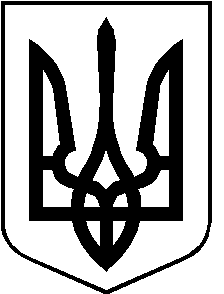 РОЖИЩЕНСЬКА МІСЬКА радаЛУЦЬКОГО РАЙОНУ ВОЛИНСЬКОЇ ОБЛАСТІвосьмого скликанняРІШЕННЯ  08 вересня 2022 року                                                                                     № 24/3 Про погодження наміру комунальному підприємству «Рожищенська багатопрофільна лікарня» Рожищенської міської ради щодо передачі в оренду  через аукціон майна комунальної власності Рожищенської територіальної громади та включення його до Переліку першого типуВідповідно до статті 60 Закону України «Про місцеве самоврядування в Україні»,  статті 6 Закону України «Про оренду державного та комунального майна», пунктів 15, 18, 20, 21, 29 Порядку передачі в оренду державного та комунального майна, затвердженого постановою Кабінету Міністрів України      від 03.06.2020 № 483, постанови Кабінету Міністрів України від 27.05.2022      № 634 «Про особливості оренди державного та комунального майна у період воєнного стану», клопотання комунального підприємства «Рожищенська багатопрофільна лікарня» Рожищенської міської ради  від 19.08.2022                № 759/04-2.22, враховуючи рекомендації постійної комісії з питань комунальної власності, житлово-комунального господарства та благоустрою, енергозбереження та транспорту, будівництва та архітектури від 02.09.2022      № 21/7, міська рада ВИРІШИЛА:Погодити намір комунальному підприємству «Рожищенська багатопрофільна лікарня» Рожищенської міської ради щодо передачі в оренду  через аукціон майна комунальної власності Рожищенської територіальної громади, а саме: частини приміщення на третьому поверсі трьохповерхової будівлі поліклініки, загальною площею  (позначене на поверховому плані технічного паспорта №341), що знаходиться за адресою: Волинська область, місто Рожище, вулиця Коте Шилокадзе, 19 та включити його до Переліку першого типу.Комунальному підприємству «Рожищенська багатопрофільна лікарня» Рожищенської міської ради забезпечити передачу вищевказаного майна в оренду згідно чинного законодавства.Контроль за виконанням даного рішення покласти на постійну комісію з питань комунальної власності, житлово-комунального господарства та благоустрою, енергозбереження та транспорту, будівництва та архітектури.Міський голова                                                                    Вячеслав ПОЛІЩУКРедзій Віктор 21 248